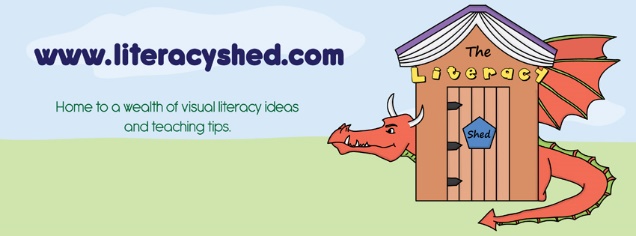 The Literacy Shed Ltd4 Redisher Close, Ramsbottom, Lancashire, BL09RXLiteracy Shed Booking Form – please return to rob@literacyshed.comDate of CPD:   TELEPHONE NUMBER IN CASE OF EMERGENCY:  (Mobile preferred as in some cases it could be early morning before office staff arrive)Name of contact at school:Name and address of school Email address of contact:Email address for invoice:Purchase order number if required:Purchase order number if required:Approximate  number of staff present at event:Agreed Cost for the event: Number of tickets sold/Schools invited?  (if any) Price tickets/schools  sold at: Number of tickets sold/Schools invited?  (if any) Price tickets/schools  sold at: Will lunch be provided? Speakers and Projector provided? YesParking instructions if needed:Parking instructions if needed:Any other points to make Rob aware of?  E.g. areas of focus/interest Any other points to make Rob aware of?  E.g. areas of focus/interest 